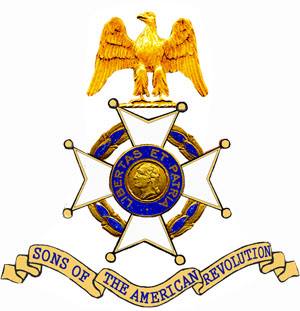 JOHN SEVIER Chapter, Tennessee SocietySons of The American RevolutionCordially invites you to attend a Patriot Grave Marking and Wreath Laying Ceremony honoringPatriot William Jefferson MooreAndPatriot Thomas PalmerTo be held on Saturday, October 12, 2019 at 11:00 AM at theConner Cemetery13825 Birchwood PikeBirchwood, Tennessee 37308Please arrive at the noted address by 10:30 AM in order to “convoy/car pool” to the cemetery.